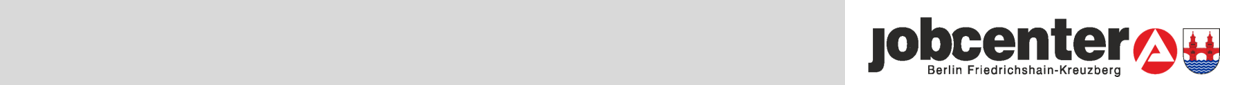 Maßnahmekonzept AGH §16d SGB II für 2021_______________________________	(Stempel und Unterschrift des Trägers) / Datum                                Zielgruppe:                                    Zielgruppe:                                    Zielgruppe:                                    Zielgruppe:                                    Zielgruppe:                                    Zielgruppe:                                    Zielgruppe:                                    Zielgruppe:                                    Zielgruppe:                                    Zielgruppe:                                    Zielgruppe:                                    Zielgruppe:    1. Träger der Maßnahme:Träger der Maßnahme:Träger der Maßnahme:Anschrift:Anschrift:Anschrift:Ansprechpartner:Ansprechpartner:Ansprechpartner:E-Mail:E-Mail:E-Mail:Tel.:Tel.:Tel.:Fax:Fax:2.Kurzbezeichnung der Maßnahme:Kurzbezeichnung der Maßnahme:Kurzbezeichnung der Maßnahme:Kurzbezeichnung der Maßnahme:Kurzbezeichnung der Maßnahme:Kurzbezeichnung der Maßnahme:Kurzbezeichnung der Maßnahme:Kurzbezeichnung der Maßnahme:Kurzbezeichnung der Maßnahme:Kurzbezeichnung der Maßnahme:Kurzbezeichnung der Maßnahme:3.                                Laufzeit: von       bis      Laufzeit: von       bis      Laufzeit: von       bis      Laufzeit: von       bis      Laufzeit: von       bis      Monate:             Monate:             Monate:             Monate:             Monate:             Monate:             4. Die Maßnahme ist folgendem Tätigkeitsfeld / Untergruppe zuzuordnen: Die Maßnahme ist folgendem Tätigkeitsfeld / Untergruppe zuzuordnen: Die Maßnahme ist folgendem Tätigkeitsfeld / Untergruppe zuzuordnen: Die Maßnahme ist folgendem Tätigkeitsfeld / Untergruppe zuzuordnen: Die Maßnahme ist folgendem Tätigkeitsfeld / Untergruppe zuzuordnen: Die Maßnahme ist folgendem Tätigkeitsfeld / Untergruppe zuzuordnen: Die Maßnahme ist folgendem Tätigkeitsfeld / Untergruppe zuzuordnen: Die Maßnahme ist folgendem Tätigkeitsfeld / Untergruppe zuzuordnen: Die Maßnahme ist folgendem Tätigkeitsfeld / Untergruppe zuzuordnen: Die Maßnahme ist folgendem Tätigkeitsfeld / Untergruppe zuzuordnen: Die Maßnahme ist folgendem Tätigkeitsfeld / Untergruppe zuzuordnen: 4.1Tätigkeitsfeld:                Tätigkeitsfeld:                Tätigkeitsfeld:                Tätigkeitsfeld:                Tätigkeitsfeld:                Tätigkeitsfeld:                Tätigkeitsfeld:                Tätigkeitsfeld:                Tätigkeitsfeld:                Tätigkeitsfeld:                Tätigkeitsfeld:                4.2Bitte konkretisieren Sie hier gemäß Ihres gewählten Tätigkeitsfelds die Maßnahme:Bitte konkretisieren Sie hier gemäß Ihres gewählten Tätigkeitsfelds die Maßnahme:Bitte konkretisieren Sie hier gemäß Ihres gewählten Tätigkeitsfelds die Maßnahme:Bitte konkretisieren Sie hier gemäß Ihres gewählten Tätigkeitsfelds die Maßnahme:Bitte konkretisieren Sie hier gemäß Ihres gewählten Tätigkeitsfelds die Maßnahme:Bitte konkretisieren Sie hier gemäß Ihres gewählten Tätigkeitsfelds die Maßnahme:Bitte konkretisieren Sie hier gemäß Ihres gewählten Tätigkeitsfelds die Maßnahme:Bitte konkretisieren Sie hier gemäß Ihres gewählten Tätigkeitsfelds die Maßnahme:Bitte konkretisieren Sie hier gemäß Ihres gewählten Tätigkeitsfelds die Maßnahme:Bitte konkretisieren Sie hier gemäß Ihres gewählten Tätigkeitsfelds die Maßnahme:Bitte konkretisieren Sie hier gemäß Ihres gewählten Tätigkeitsfelds die Maßnahme:bei Umweltschutz / Landschaftspflege / Denkmalpflege / Denkmalschutzbei Umweltschutz / Landschaftspflege / Denkmalpflege / Denkmalschutzbei Umweltschutz / Landschaftspflege / Denkmalpflege / Denkmalschutzbei Umweltschutz / Landschaftspflege / Denkmalpflege / Denkmalschutzbei Umweltschutz / Landschaftspflege / Denkmalpflege / Denkmalschutzbei Umweltschutz / Landschaftspflege / Denkmalpflege / Denkmalschutzbei Umweltschutz / Landschaftspflege / Denkmalpflege / Denkmalschutzbei Umweltschutz / Landschaftspflege / Denkmalpflege / Denkmalschutzbei Umweltschutz / Landschaftspflege / Denkmalpflege / Denkmalschutzbei Umweltschutz / Landschaftspflege / Denkmalpflege / Denkmalschutzbei Umweltschutz / Landschaftspflege / Denkmalpflege / Denkmalschutz Grünpflege Grünpflege Grünpflege Spielplätze Spielplätze Spielplätze Naturschutz Naturschutz Naturschutz Naturschutz Kiezgängerbei handwerkliche Dienstebei handwerkliche Dienstebei handwerkliche Dienstebei handwerkliche Dienstebei handwerkliche Dienstebei handwerkliche Dienstebei handwerkliche Dienstebei handwerkliche Dienstebei handwerkliche Dienstebei handwerkliche Dienstebei handwerkliche Dienste Holzverarbeitung Holzverarbeitung Holzverarbeitung Metallverarbeitung Metallverarbeitung Metallverarbeitung Modellbau Modellbau Modellbau Modellbau Näharbeitenbei Bürohelfertätigkeitenbei Bürohelfertätigkeitenbei Bürohelfertätigkeitenbei Bürohelfertätigkeitenbei Bürohelfertätigkeitenbei Bürohelfertätigkeitenbei Bürohelfertätigkeitenbei Bürohelfertätigkeitenbei Bürohelfertätigkeitenbei Bürohelfertätigkeitenbei Bürohelfertätigkeiten Datenerfassung Datenerfassung Datenerfassung Archivhelfer Archivhelfer Archivhelfer Jobassistenz Jobassistenz Jobassistenz Jobassistenzbei Kunst und Kultur / Sportbei Kunst und Kultur / Sportbei Kunst und Kultur / Sportbei Kunst und Kultur / Sportbei Kunst und Kultur / Sportbei Kunst und Kultur / Sportbei Kunst und Kultur / Sportbei Kunst und Kultur / Sportbei Kunst und Kultur / Sportbei Kunst und Kultur / Sportbei Kunst und Kultur / Sport Veranstaltungshelfer Veranstaltungshelfer Veranstaltungshelfer Medienverarbeitung Medienverarbeitung Medienverarbeitung Geschichtslehrpfade Geschichtslehrpfade Geschichtslehrpfade Geschichtslehrpfade Theaterbei soziale Dienstebei soziale Dienstebei soziale Dienstebei soziale Dienstebei soziale Dienstebei soziale Dienstebei soziale Dienstebei soziale Dienstebei soziale Dienstebei soziale Dienstebei soziale Dienste Nachbarschaftshaus Nachbarschaftshaus Nachbarschaftshaus Obdachlosenhilfe Obdachlosenhilfe Obdachlosenhilfe Kleiderbörse Kleiderbörse Kleiderbörse Kleiderbörse Möbelbörsebei Sonstigesbei Sonstigesbei Sonstigesbei Sonstigesbei Sonstigesbei Sonstigesbei Sonstigesbei Sonstigesbei Sonstigesbei Sonstigesbei Sonstiges5. Teilnehmer:Teilnehmer:Teilnehmer:Teilnehmer:Teilnehmer:Teilnehmer:Teilnehmer:Teilnehmer:Teilnehmer:Teilnehmer:Teilnehmer:5.1 		Zahl der Teilnehmer		Zahl der Teilnehmer		Zahl der Teilnehmer		Zahl der Teilnehmerdavon Vollzeitdavon Vollzeitdavon Vollzeitdavon Vollzeitdavon VollzeitDavon TeilzeitDavon TeilzeitDavon TeilzeitDavon TeilzeitDavon Teilzeit     , min.       h/Woche     , min.       h/Woche     , min.       h/Woche     , min.       h/Woche     , min.       h/Woche     , min.       h/Woche     , min.       h/Woche5.2Zielgruppen:Zielgruppen:Zielgruppen:Zielgruppen:Zielgruppen:Zielgruppen:Zielgruppen:Zielgruppen:Zielgruppen:Zielgruppen:Zielgruppen: Langzeitarbeitslose Langzeitarbeitslose Langzeitarbeitslose Fallmanagement Fallmanagement Fallmanagement Fallmanagement Fallmanagement Fallmanagement Ältere Arbeitnehmer über 50 Jahre Ältere Arbeitnehmer über 50 Jahre Ältere Arbeitnehmer über 50 Jahre Migranten Migranten Migranten gesundheitlich Eingeschränkte          gesundheitlich Eingeschränkte          gesundheitlich Eingeschränkte          gesundheitlich Eingeschränkte          gesundheitlich Eingeschränkte          gesundheitlich Eingeschränkte         6. 6. Sach- / Regiekosten pro Monat und Teilnehmer:       €Sach- / Regiekosten pro Monat und Teilnehmer:       €Sach- / Regiekosten pro Monat und Teilnehmer:       €Sach- / Regiekosten pro Monat und Teilnehmer:       €Sach- / Regiekosten pro Monat und Teilnehmer:       €Sach- / Regiekosten pro Monat und Teilnehmer:       €Sach- / Regiekosten pro Monat und Teilnehmer:       €Sach- / Regiekosten pro Monat und Teilnehmer:       €Sach- / Regiekosten pro Monat und Teilnehmer:       €Sach- / Regiekosten pro Monat und Teilnehmer:       €7.7.MaßnahmekonzeptMaßnahmekonzeptMaßnahmekonzeptMaßnahmekonzeptMaßnahmekonzeptMaßnahmekonzeptMaßnahmekonzeptMaßnahmekonzeptMaßnahmekonzeptMaßnahmekonzept7.17.1Inhalt der Maßnahme:Bitte beschreiben Sie die Maßnahme als Projekt ohne Bezug auf die Teilnehmer und gehen dabei auf das zu erreichende Maßnahmeergebnis ein. Inhalt der Maßnahme:Bitte beschreiben Sie die Maßnahme als Projekt ohne Bezug auf die Teilnehmer und gehen dabei auf das zu erreichende Maßnahmeergebnis ein. Inhalt der Maßnahme:Bitte beschreiben Sie die Maßnahme als Projekt ohne Bezug auf die Teilnehmer und gehen dabei auf das zu erreichende Maßnahmeergebnis ein. Inhalt der Maßnahme:Bitte beschreiben Sie die Maßnahme als Projekt ohne Bezug auf die Teilnehmer und gehen dabei auf das zu erreichende Maßnahmeergebnis ein. Inhalt der Maßnahme:Bitte beschreiben Sie die Maßnahme als Projekt ohne Bezug auf die Teilnehmer und gehen dabei auf das zu erreichende Maßnahmeergebnis ein. Inhalt der Maßnahme:Bitte beschreiben Sie die Maßnahme als Projekt ohne Bezug auf die Teilnehmer und gehen dabei auf das zu erreichende Maßnahmeergebnis ein. Inhalt der Maßnahme:Bitte beschreiben Sie die Maßnahme als Projekt ohne Bezug auf die Teilnehmer und gehen dabei auf das zu erreichende Maßnahmeergebnis ein. Inhalt der Maßnahme:Bitte beschreiben Sie die Maßnahme als Projekt ohne Bezug auf die Teilnehmer und gehen dabei auf das zu erreichende Maßnahmeergebnis ein. Inhalt der Maßnahme:Bitte beschreiben Sie die Maßnahme als Projekt ohne Bezug auf die Teilnehmer und gehen dabei auf das zu erreichende Maßnahmeergebnis ein. Inhalt der Maßnahme:Bitte beschreiben Sie die Maßnahme als Projekt ohne Bezug auf die Teilnehmer und gehen dabei auf das zu erreichende Maßnahmeergebnis ein. 7.2 7.2 Wem aus dem Bezirk kommt das Maßnahmeergebnis zu Gute? Bitte benennen Sie mögliche Kooperationspartner (z.B. soziale Einrichtungen)!Wem aus dem Bezirk kommt das Maßnahmeergebnis zu Gute? Bitte benennen Sie mögliche Kooperationspartner (z.B. soziale Einrichtungen)!Wem aus dem Bezirk kommt das Maßnahmeergebnis zu Gute? Bitte benennen Sie mögliche Kooperationspartner (z.B. soziale Einrichtungen)!Wem aus dem Bezirk kommt das Maßnahmeergebnis zu Gute? Bitte benennen Sie mögliche Kooperationspartner (z.B. soziale Einrichtungen)!Wem aus dem Bezirk kommt das Maßnahmeergebnis zu Gute? Bitte benennen Sie mögliche Kooperationspartner (z.B. soziale Einrichtungen)!Wem aus dem Bezirk kommt das Maßnahmeergebnis zu Gute? Bitte benennen Sie mögliche Kooperationspartner (z.B. soziale Einrichtungen)!Wem aus dem Bezirk kommt das Maßnahmeergebnis zu Gute? Bitte benennen Sie mögliche Kooperationspartner (z.B. soziale Einrichtungen)!Wem aus dem Bezirk kommt das Maßnahmeergebnis zu Gute? Bitte benennen Sie mögliche Kooperationspartner (z.B. soziale Einrichtungen)!Wem aus dem Bezirk kommt das Maßnahmeergebnis zu Gute? Bitte benennen Sie mögliche Kooperationspartner (z.B. soziale Einrichtungen)!Wem aus dem Bezirk kommt das Maßnahmeergebnis zu Gute? Bitte benennen Sie mögliche Kooperationspartner (z.B. soziale Einrichtungen)!7.37.3Ziel und Zweck der Maßnahme für die Teilnehmer:Beschreiben Sie auch, wie Ziel und Zweck erreicht werden sollen (wie z.B. durch die Tätigkeiten selbst, fachliche Anleitung, Gespräche, Coaching und weiteres).Ziel und Zweck der Maßnahme für die Teilnehmer:Beschreiben Sie auch, wie Ziel und Zweck erreicht werden sollen (wie z.B. durch die Tätigkeiten selbst, fachliche Anleitung, Gespräche, Coaching und weiteres).Ziel und Zweck der Maßnahme für die Teilnehmer:Beschreiben Sie auch, wie Ziel und Zweck erreicht werden sollen (wie z.B. durch die Tätigkeiten selbst, fachliche Anleitung, Gespräche, Coaching und weiteres).Ziel und Zweck der Maßnahme für die Teilnehmer:Beschreiben Sie auch, wie Ziel und Zweck erreicht werden sollen (wie z.B. durch die Tätigkeiten selbst, fachliche Anleitung, Gespräche, Coaching und weiteres).Ziel und Zweck der Maßnahme für die Teilnehmer:Beschreiben Sie auch, wie Ziel und Zweck erreicht werden sollen (wie z.B. durch die Tätigkeiten selbst, fachliche Anleitung, Gespräche, Coaching und weiteres).Ziel und Zweck der Maßnahme für die Teilnehmer:Beschreiben Sie auch, wie Ziel und Zweck erreicht werden sollen (wie z.B. durch die Tätigkeiten selbst, fachliche Anleitung, Gespräche, Coaching und weiteres).Ziel und Zweck der Maßnahme für die Teilnehmer:Beschreiben Sie auch, wie Ziel und Zweck erreicht werden sollen (wie z.B. durch die Tätigkeiten selbst, fachliche Anleitung, Gespräche, Coaching und weiteres).Ziel und Zweck der Maßnahme für die Teilnehmer:Beschreiben Sie auch, wie Ziel und Zweck erreicht werden sollen (wie z.B. durch die Tätigkeiten selbst, fachliche Anleitung, Gespräche, Coaching und weiteres).Ziel und Zweck der Maßnahme für die Teilnehmer:Beschreiben Sie auch, wie Ziel und Zweck erreicht werden sollen (wie z.B. durch die Tätigkeiten selbst, fachliche Anleitung, Gespräche, Coaching und weiteres).Ziel und Zweck der Maßnahme für die Teilnehmer:Beschreiben Sie auch, wie Ziel und Zweck erreicht werden sollen (wie z.B. durch die Tätigkeiten selbst, fachliche Anleitung, Gespräche, Coaching und weiteres).7.3.17.3.1Beinhaltet die Maßnahme Sprachförderung? ja                                           neinBeinhaltet die Maßnahme Sprachförderung? ja                                           neinBeinhaltet die Maßnahme Sprachförderung? ja                                           neinBeinhaltet die Maßnahme Sprachförderung? ja                                           neinBeinhaltet die Maßnahme Sprachförderung? ja                                           neinBeinhaltet die Maßnahme Sprachförderung? ja                                           neinBeinhaltet die Maßnahme Sprachförderung? ja                                           neinBeinhaltet die Maßnahme Sprachförderung? ja                                           neinBeinhaltet die Maßnahme Sprachförderung? ja                                           neinBeinhaltet die Maßnahme Sprachförderung? ja                                           nein7.57.5Tätigkeitsbeschreibung:Bitte detailliert und individuell beschreiben. Keine Abschrift der Positivliste!Tätigkeitsbeschreibung:Bitte detailliert und individuell beschreiben. Keine Abschrift der Positivliste!Tätigkeitsbeschreibung:Bitte detailliert und individuell beschreiben. Keine Abschrift der Positivliste!Tätigkeitsbeschreibung:Bitte detailliert und individuell beschreiben. Keine Abschrift der Positivliste!Tätigkeitsbeschreibung:Bitte detailliert und individuell beschreiben. Keine Abschrift der Positivliste!Tätigkeitsbeschreibung:Bitte detailliert und individuell beschreiben. Keine Abschrift der Positivliste!Tätigkeitsbeschreibung:Bitte detailliert und individuell beschreiben. Keine Abschrift der Positivliste!Tätigkeitsbeschreibung:Bitte detailliert und individuell beschreiben. Keine Abschrift der Positivliste!Tätigkeitsbeschreibung:Bitte detailliert und individuell beschreiben. Keine Abschrift der Positivliste!Tätigkeitsbeschreibung:Bitte detailliert und individuell beschreiben. Keine Abschrift der Positivliste!7.67.6Begründen Sie die Notwendigkeit der Teilnehmeranzahl für die Projektumsetzung.Gehen Sie dabei auch auf den Arbeitsumfang ein.Begründen Sie die Notwendigkeit der Teilnehmeranzahl für die Projektumsetzung.Gehen Sie dabei auch auf den Arbeitsumfang ein.Begründen Sie die Notwendigkeit der Teilnehmeranzahl für die Projektumsetzung.Gehen Sie dabei auch auf den Arbeitsumfang ein.Begründen Sie die Notwendigkeit der Teilnehmeranzahl für die Projektumsetzung.Gehen Sie dabei auch auf den Arbeitsumfang ein.Begründen Sie die Notwendigkeit der Teilnehmeranzahl für die Projektumsetzung.Gehen Sie dabei auch auf den Arbeitsumfang ein.Begründen Sie die Notwendigkeit der Teilnehmeranzahl für die Projektumsetzung.Gehen Sie dabei auch auf den Arbeitsumfang ein.Begründen Sie die Notwendigkeit der Teilnehmeranzahl für die Projektumsetzung.Gehen Sie dabei auch auf den Arbeitsumfang ein.Begründen Sie die Notwendigkeit der Teilnehmeranzahl für die Projektumsetzung.Gehen Sie dabei auch auf den Arbeitsumfang ein.Begründen Sie die Notwendigkeit der Teilnehmeranzahl für die Projektumsetzung.Gehen Sie dabei auch auf den Arbeitsumfang ein.Begründen Sie die Notwendigkeit der Teilnehmeranzahl für die Projektumsetzung.Gehen Sie dabei auch auf den Arbeitsumfang ein.7.77.7Einsatzorte (ggf. als Anlage):Einsatzorte (ggf. als Anlage):Einsatzorte (ggf. als Anlage):Einsatzorte (ggf. als Anlage):Einsatzorte (ggf. als Anlage):Einsatzorte (ggf. als Anlage):Einsatzorte (ggf. als Anlage):Einsatzorte (ggf. als Anlage):Einsatzorte (ggf. als Anlage):Einsatzorte (ggf. als Anlage): Einsatz in Betriebsstätten des Trägers Einsatz in Betriebsstätten des Trägers Einsatz in Betriebsstätten des Trägers Einsatz in Betriebsstätten des Trägers Einsatz in Betriebsstätten des Trägers Einsatz in Betriebsstätten des Trägers Einsatz in Betriebsstätten des Trägers Einsatz in Betriebsstätten des Trägers Einsatz in Betriebsstätten des Trägers Einsatz in Betriebsstätten des Trägers Durchführung bei DrittenZusätzlich: Durchführung bei DrittenZusätzlich: Durchführung bei DrittenZusätzlich: Durchführung bei DrittenZusätzlich: Durchführung bei DrittenZusätzlich: Durchführung bei DrittenZusätzlich: Durchführung bei DrittenZusätzlich: Durchführung bei DrittenZusätzlich: Durchführung bei DrittenZusätzlich: Durchführung bei DrittenZusätzlich: Durchführung im Außenbereich Durchführung im Außenbereich Durchführung im Außenbereich Durchführung im Außenbereich Durchführung im Außenbereich Durchführung im Außenbereich Durchführung im Außenbereich Durchführung im Außenbereich Durchführung im Außenbereich Durchführung im Außenbereich Es sind Sozialräume vorhanden Es sind Sozialräume vorhanden Es sind Sozialräume vorhanden Es sind Sozialräume vorhanden Es sind Sozialräume vorhanden Es sind Sozialräume vorhanden Es sind Sozialräume vorhanden Es sind Sozialräume vorhanden Es sind Sozialräume vorhanden Es sind Sozialräume vorhanden7.7.17.7.1Angaben zur sächlichen und technischen Ausstattung der Einsatzstellen:Beschreiben Sie die zur Verfügung stehenden Räumlichkeiten und deren Größe, sowie die Raumausstattung und die vorhandenen Arbeitsmaterialien, auch bei mehreren Einsatzstellen.Angaben zur sächlichen und technischen Ausstattung der Einsatzstellen:Beschreiben Sie die zur Verfügung stehenden Räumlichkeiten und deren Größe, sowie die Raumausstattung und die vorhandenen Arbeitsmaterialien, auch bei mehreren Einsatzstellen.Angaben zur sächlichen und technischen Ausstattung der Einsatzstellen:Beschreiben Sie die zur Verfügung stehenden Räumlichkeiten und deren Größe, sowie die Raumausstattung und die vorhandenen Arbeitsmaterialien, auch bei mehreren Einsatzstellen.Angaben zur sächlichen und technischen Ausstattung der Einsatzstellen:Beschreiben Sie die zur Verfügung stehenden Räumlichkeiten und deren Größe, sowie die Raumausstattung und die vorhandenen Arbeitsmaterialien, auch bei mehreren Einsatzstellen.Angaben zur sächlichen und technischen Ausstattung der Einsatzstellen:Beschreiben Sie die zur Verfügung stehenden Räumlichkeiten und deren Größe, sowie die Raumausstattung und die vorhandenen Arbeitsmaterialien, auch bei mehreren Einsatzstellen.Angaben zur sächlichen und technischen Ausstattung der Einsatzstellen:Beschreiben Sie die zur Verfügung stehenden Räumlichkeiten und deren Größe, sowie die Raumausstattung und die vorhandenen Arbeitsmaterialien, auch bei mehreren Einsatzstellen.Angaben zur sächlichen und technischen Ausstattung der Einsatzstellen:Beschreiben Sie die zur Verfügung stehenden Räumlichkeiten und deren Größe, sowie die Raumausstattung und die vorhandenen Arbeitsmaterialien, auch bei mehreren Einsatzstellen.Angaben zur sächlichen und technischen Ausstattung der Einsatzstellen:Beschreiben Sie die zur Verfügung stehenden Räumlichkeiten und deren Größe, sowie die Raumausstattung und die vorhandenen Arbeitsmaterialien, auch bei mehreren Einsatzstellen.Angaben zur sächlichen und technischen Ausstattung der Einsatzstellen:Beschreiben Sie die zur Verfügung stehenden Räumlichkeiten und deren Größe, sowie die Raumausstattung und die vorhandenen Arbeitsmaterialien, auch bei mehreren Einsatzstellen.Angaben zur sächlichen und technischen Ausstattung der Einsatzstellen:Beschreiben Sie die zur Verfügung stehenden Räumlichkeiten und deren Größe, sowie die Raumausstattung und die vorhandenen Arbeitsmaterialien, auch bei mehreren Einsatzstellen.7.7.27.7.2Angaben zur Prävention von Coronainfektionen:Geben Sie detaillierte Angaben zu Hygienevorschriften und zum Arbeitsschutzstandard SARS-CoV-2 an:Angaben zur Prävention von Coronainfektionen:Geben Sie detaillierte Angaben zu Hygienevorschriften und zum Arbeitsschutzstandard SARS-CoV-2 an:Angaben zur Prävention von Coronainfektionen:Geben Sie detaillierte Angaben zu Hygienevorschriften und zum Arbeitsschutzstandard SARS-CoV-2 an:Angaben zur Prävention von Coronainfektionen:Geben Sie detaillierte Angaben zu Hygienevorschriften und zum Arbeitsschutzstandard SARS-CoV-2 an:Angaben zur Prävention von Coronainfektionen:Geben Sie detaillierte Angaben zu Hygienevorschriften und zum Arbeitsschutzstandard SARS-CoV-2 an:Angaben zur Prävention von Coronainfektionen:Geben Sie detaillierte Angaben zu Hygienevorschriften und zum Arbeitsschutzstandard SARS-CoV-2 an:Angaben zur Prävention von Coronainfektionen:Geben Sie detaillierte Angaben zu Hygienevorschriften und zum Arbeitsschutzstandard SARS-CoV-2 an:Angaben zur Prävention von Coronainfektionen:Geben Sie detaillierte Angaben zu Hygienevorschriften und zum Arbeitsschutzstandard SARS-CoV-2 an:Angaben zur Prävention von Coronainfektionen:Geben Sie detaillierte Angaben zu Hygienevorschriften und zum Arbeitsschutzstandard SARS-CoV-2 an:Angaben zur Prävention von Coronainfektionen:Geben Sie detaillierte Angaben zu Hygienevorschriften und zum Arbeitsschutzstandard SARS-CoV-2 an:7.87.8Angaben zum Personaleinsatz zur Sicherstellung einer guten Maßnahmequalität:        Bitte geben Sie den vollständig geplanten Personaleinsatz mit Funktion, Stundenumfang und Qualifikation an. Angaben zum Personaleinsatz zur Sicherstellung einer guten Maßnahmequalität:        Bitte geben Sie den vollständig geplanten Personaleinsatz mit Funktion, Stundenumfang und Qualifikation an. Angaben zum Personaleinsatz zur Sicherstellung einer guten Maßnahmequalität:        Bitte geben Sie den vollständig geplanten Personaleinsatz mit Funktion, Stundenumfang und Qualifikation an. Angaben zum Personaleinsatz zur Sicherstellung einer guten Maßnahmequalität:        Bitte geben Sie den vollständig geplanten Personaleinsatz mit Funktion, Stundenumfang und Qualifikation an. Angaben zum Personaleinsatz zur Sicherstellung einer guten Maßnahmequalität:        Bitte geben Sie den vollständig geplanten Personaleinsatz mit Funktion, Stundenumfang und Qualifikation an. Angaben zum Personaleinsatz zur Sicherstellung einer guten Maßnahmequalität:        Bitte geben Sie den vollständig geplanten Personaleinsatz mit Funktion, Stundenumfang und Qualifikation an. Angaben zum Personaleinsatz zur Sicherstellung einer guten Maßnahmequalität:        Bitte geben Sie den vollständig geplanten Personaleinsatz mit Funktion, Stundenumfang und Qualifikation an. Angaben zum Personaleinsatz zur Sicherstellung einer guten Maßnahmequalität:        Bitte geben Sie den vollständig geplanten Personaleinsatz mit Funktion, Stundenumfang und Qualifikation an. Angaben zum Personaleinsatz zur Sicherstellung einer guten Maßnahmequalität:        Bitte geben Sie den vollständig geplanten Personaleinsatz mit Funktion, Stundenumfang und Qualifikation an. Angaben zum Personaleinsatz zur Sicherstellung einer guten Maßnahmequalität:        Bitte geben Sie den vollständig geplanten Personaleinsatz mit Funktion, Stundenumfang und Qualifikation an. 7.97.9Bitte beschreiben Sie, wie die Betreuung der Teilnehmer umgesetzt werden soll (begleitende Betreuung / Unterstützung). Ggf. auch auf besonderen Anleitungsbedarf (Begründung, Umfang und Inhalt, sowie Nachweisführung wie z.B. Gesprächsprotokolle) eingehen:Bitte beschreiben Sie, wie die Betreuung der Teilnehmer umgesetzt werden soll (begleitende Betreuung / Unterstützung). Ggf. auch auf besonderen Anleitungsbedarf (Begründung, Umfang und Inhalt, sowie Nachweisführung wie z.B. Gesprächsprotokolle) eingehen:Bitte beschreiben Sie, wie die Betreuung der Teilnehmer umgesetzt werden soll (begleitende Betreuung / Unterstützung). Ggf. auch auf besonderen Anleitungsbedarf (Begründung, Umfang und Inhalt, sowie Nachweisführung wie z.B. Gesprächsprotokolle) eingehen:Bitte beschreiben Sie, wie die Betreuung der Teilnehmer umgesetzt werden soll (begleitende Betreuung / Unterstützung). Ggf. auch auf besonderen Anleitungsbedarf (Begründung, Umfang und Inhalt, sowie Nachweisführung wie z.B. Gesprächsprotokolle) eingehen:Bitte beschreiben Sie, wie die Betreuung der Teilnehmer umgesetzt werden soll (begleitende Betreuung / Unterstützung). Ggf. auch auf besonderen Anleitungsbedarf (Begründung, Umfang und Inhalt, sowie Nachweisführung wie z.B. Gesprächsprotokolle) eingehen:Bitte beschreiben Sie, wie die Betreuung der Teilnehmer umgesetzt werden soll (begleitende Betreuung / Unterstützung). Ggf. auch auf besonderen Anleitungsbedarf (Begründung, Umfang und Inhalt, sowie Nachweisführung wie z.B. Gesprächsprotokolle) eingehen:Bitte beschreiben Sie, wie die Betreuung der Teilnehmer umgesetzt werden soll (begleitende Betreuung / Unterstützung). Ggf. auch auf besonderen Anleitungsbedarf (Begründung, Umfang und Inhalt, sowie Nachweisführung wie z.B. Gesprächsprotokolle) eingehen:Bitte beschreiben Sie, wie die Betreuung der Teilnehmer umgesetzt werden soll (begleitende Betreuung / Unterstützung). Ggf. auch auf besonderen Anleitungsbedarf (Begründung, Umfang und Inhalt, sowie Nachweisführung wie z.B. Gesprächsprotokolle) eingehen:Bitte beschreiben Sie, wie die Betreuung der Teilnehmer umgesetzt werden soll (begleitende Betreuung / Unterstützung). Ggf. auch auf besonderen Anleitungsbedarf (Begründung, Umfang und Inhalt, sowie Nachweisführung wie z.B. Gesprächsprotokolle) eingehen:Bitte beschreiben Sie, wie die Betreuung der Teilnehmer umgesetzt werden soll (begleitende Betreuung / Unterstützung). Ggf. auch auf besonderen Anleitungsbedarf (Begründung, Umfang und Inhalt, sowie Nachweisführung wie z.B. Gesprächsprotokolle) eingehen:7.107.10Begründung des öffentlichen Interesses an den Arbeiten:Wem kommt das Maßnahmeergebnis zu Gute (gemeinnützige Einrichtungen, Zielgruppen etc.)?Begründung des öffentlichen Interesses an den Arbeiten:Wem kommt das Maßnahmeergebnis zu Gute (gemeinnützige Einrichtungen, Zielgruppen etc.)?Begründung des öffentlichen Interesses an den Arbeiten:Wem kommt das Maßnahmeergebnis zu Gute (gemeinnützige Einrichtungen, Zielgruppen etc.)?Begründung des öffentlichen Interesses an den Arbeiten:Wem kommt das Maßnahmeergebnis zu Gute (gemeinnützige Einrichtungen, Zielgruppen etc.)?Begründung des öffentlichen Interesses an den Arbeiten:Wem kommt das Maßnahmeergebnis zu Gute (gemeinnützige Einrichtungen, Zielgruppen etc.)?Begründung des öffentlichen Interesses an den Arbeiten:Wem kommt das Maßnahmeergebnis zu Gute (gemeinnützige Einrichtungen, Zielgruppen etc.)?Begründung des öffentlichen Interesses an den Arbeiten:Wem kommt das Maßnahmeergebnis zu Gute (gemeinnützige Einrichtungen, Zielgruppen etc.)?Begründung des öffentlichen Interesses an den Arbeiten:Wem kommt das Maßnahmeergebnis zu Gute (gemeinnützige Einrichtungen, Zielgruppen etc.)?Begründung des öffentlichen Interesses an den Arbeiten:Wem kommt das Maßnahmeergebnis zu Gute (gemeinnützige Einrichtungen, Zielgruppen etc.)?Begründung des öffentlichen Interesses an den Arbeiten:Wem kommt das Maßnahmeergebnis zu Gute (gemeinnützige Einrichtungen, Zielgruppen etc.)?7.117.11Darlegung der Nichtbeeinträchtigung der Wirtschaft:Darlegung der Nichtbeeinträchtigung der Wirtschaft:Darlegung der Nichtbeeinträchtigung der Wirtschaft:Darlegung der Nichtbeeinträchtigung der Wirtschaft:Darlegung der Nichtbeeinträchtigung der Wirtschaft:Darlegung der Nichtbeeinträchtigung der Wirtschaft:Darlegung der Nichtbeeinträchtigung der Wirtschaft:Darlegung der Nichtbeeinträchtigung der Wirtschaft:Darlegung der Nichtbeeinträchtigung der Wirtschaft:Darlegung der Nichtbeeinträchtigung der Wirtschaft:7.117.11Begründung der Zusätzlichkeit / Abgrenzung von Pflichtaufgaben (u.a. bezogen auf die geplanten Tätigkeiten der Teilnehmer):Begründung der Zusätzlichkeit / Abgrenzung von Pflichtaufgaben (u.a. bezogen auf die geplanten Tätigkeiten der Teilnehmer):Begründung der Zusätzlichkeit / Abgrenzung von Pflichtaufgaben (u.a. bezogen auf die geplanten Tätigkeiten der Teilnehmer):Begründung der Zusätzlichkeit / Abgrenzung von Pflichtaufgaben (u.a. bezogen auf die geplanten Tätigkeiten der Teilnehmer):Begründung der Zusätzlichkeit / Abgrenzung von Pflichtaufgaben (u.a. bezogen auf die geplanten Tätigkeiten der Teilnehmer):Begründung der Zusätzlichkeit / Abgrenzung von Pflichtaufgaben (u.a. bezogen auf die geplanten Tätigkeiten der Teilnehmer):Begründung der Zusätzlichkeit / Abgrenzung von Pflichtaufgaben (u.a. bezogen auf die geplanten Tätigkeiten der Teilnehmer):Begründung der Zusätzlichkeit / Abgrenzung von Pflichtaufgaben (u.a. bezogen auf die geplanten Tätigkeiten der Teilnehmer):Begründung der Zusätzlichkeit / Abgrenzung von Pflichtaufgaben (u.a. bezogen auf die geplanten Tätigkeiten der Teilnehmer):Begründung der Zusätzlichkeit / Abgrenzung von Pflichtaufgaben (u.a. bezogen auf die geplanten Tätigkeiten der Teilnehmer):8.8.Trägereignung:Wie bemühen Sie sich als Träger um die Verbesserung der Vermittlungschancen der Maßnahmeteilnehmer auf den 1. Arbeitsmarkt (z.B. Verknüpfung mit anderen Förderinstrumenten):Trägereignung:Wie bemühen Sie sich als Träger um die Verbesserung der Vermittlungschancen der Maßnahmeteilnehmer auf den 1. Arbeitsmarkt (z.B. Verknüpfung mit anderen Förderinstrumenten):Trägereignung:Wie bemühen Sie sich als Träger um die Verbesserung der Vermittlungschancen der Maßnahmeteilnehmer auf den 1. Arbeitsmarkt (z.B. Verknüpfung mit anderen Förderinstrumenten):Trägereignung:Wie bemühen Sie sich als Träger um die Verbesserung der Vermittlungschancen der Maßnahmeteilnehmer auf den 1. Arbeitsmarkt (z.B. Verknüpfung mit anderen Förderinstrumenten):Trägereignung:Wie bemühen Sie sich als Träger um die Verbesserung der Vermittlungschancen der Maßnahmeteilnehmer auf den 1. Arbeitsmarkt (z.B. Verknüpfung mit anderen Förderinstrumenten):Trägereignung:Wie bemühen Sie sich als Träger um die Verbesserung der Vermittlungschancen der Maßnahmeteilnehmer auf den 1. Arbeitsmarkt (z.B. Verknüpfung mit anderen Förderinstrumenten):Trägereignung:Wie bemühen Sie sich als Träger um die Verbesserung der Vermittlungschancen der Maßnahmeteilnehmer auf den 1. Arbeitsmarkt (z.B. Verknüpfung mit anderen Förderinstrumenten):Trägereignung:Wie bemühen Sie sich als Träger um die Verbesserung der Vermittlungschancen der Maßnahmeteilnehmer auf den 1. Arbeitsmarkt (z.B. Verknüpfung mit anderen Förderinstrumenten):Trägereignung:Wie bemühen Sie sich als Träger um die Verbesserung der Vermittlungschancen der Maßnahmeteilnehmer auf den 1. Arbeitsmarkt (z.B. Verknüpfung mit anderen Förderinstrumenten):Trägereignung:Wie bemühen Sie sich als Träger um die Verbesserung der Vermittlungschancen der Maßnahmeteilnehmer auf den 1. Arbeitsmarkt (z.B. Verknüpfung mit anderen Förderinstrumenten):9.9.Berichtswesen:Wie stellen Sie Ihre Nachweispflicht gegenüber dem Jobcenter sicher? Welche Nachweise werden von Ihnen dazu geführt?Berichtswesen:Wie stellen Sie Ihre Nachweispflicht gegenüber dem Jobcenter sicher? Welche Nachweise werden von Ihnen dazu geführt?Berichtswesen:Wie stellen Sie Ihre Nachweispflicht gegenüber dem Jobcenter sicher? Welche Nachweise werden von Ihnen dazu geführt?Berichtswesen:Wie stellen Sie Ihre Nachweispflicht gegenüber dem Jobcenter sicher? Welche Nachweise werden von Ihnen dazu geführt?Berichtswesen:Wie stellen Sie Ihre Nachweispflicht gegenüber dem Jobcenter sicher? Welche Nachweise werden von Ihnen dazu geführt?Berichtswesen:Wie stellen Sie Ihre Nachweispflicht gegenüber dem Jobcenter sicher? Welche Nachweise werden von Ihnen dazu geführt?Berichtswesen:Wie stellen Sie Ihre Nachweispflicht gegenüber dem Jobcenter sicher? Welche Nachweise werden von Ihnen dazu geführt?Berichtswesen:Wie stellen Sie Ihre Nachweispflicht gegenüber dem Jobcenter sicher? Welche Nachweise werden von Ihnen dazu geführt?Berichtswesen:Wie stellen Sie Ihre Nachweispflicht gegenüber dem Jobcenter sicher? Welche Nachweise werden von Ihnen dazu geführt?Berichtswesen:Wie stellen Sie Ihre Nachweispflicht gegenüber dem Jobcenter sicher? Welche Nachweise werden von Ihnen dazu geführt?